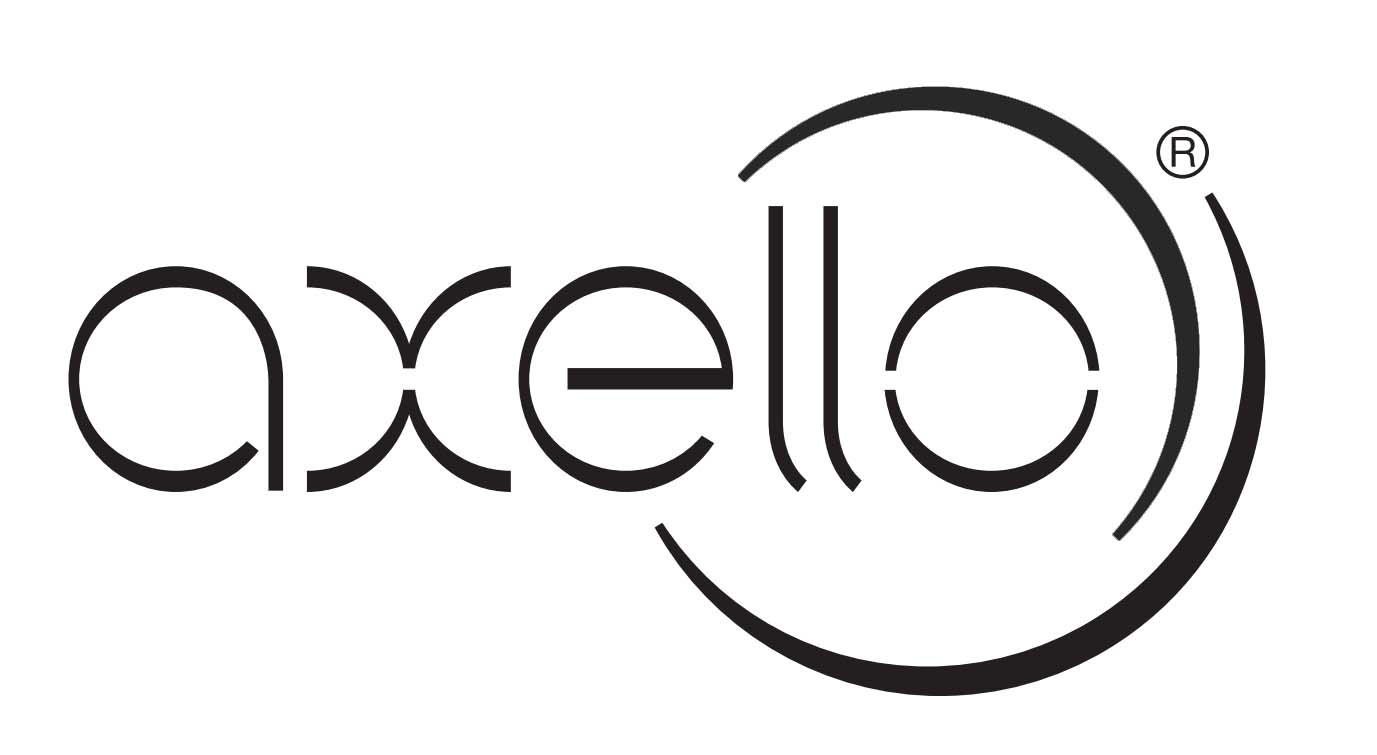 Formulář pro uplatnění reklamace
Formulář vložte do zásilky reklamovaným zbožím nebo zašlete na emailovou adresu axello1@seznam.czInformaceAXELLO fashion s.r.o.
Korejská 877/14
Ostrava 702 00
603 767 111
axello1@seznam.cz
IČ: 08777462Vaše informace (doplnit)Číslo objednávky:Jméno a příjmení:Ulice a č.p.:Město a PSČ:Telefon:Email:Číslo účtu: (důležité)Uplatnění práva z vadného plnění (reklamace)Dobrý den,
dne __________  jsem ve Vašem obchodě Axello vytvořil/a objednávku. Mnou zakoupený produkt však vykazuje tyto vady:Jestliže se jedná o odstranitelnou vadu požaduju opravu produktu nejpozději v zákonné lhůtě do 30 kalendářních dnů. Pokud vada nebude neopravitelná požaduju:  1. Vrácení peněz zpět na účet2. Výměna zboží Dne:Podpis:         